Σχέδιο Διαχείρισης Δεδομένων (ΣΔΔ)Σχέδιο Διαχείρισης Δεδομένων (ΣΔΔ)Σχέδιο Διαχείρισης Δεδομένων (ΣΔΔ)Σχέδιο Διαχείρισης Δεδομένων (ΣΔΔ)Σχέδιο Διαχείρισης Δεδομένων (ΣΔΔ)Σχέδιο Διαχείρισης Δεδομένων (ΣΔΔ)Σχέδιο Διαχείρισης Δεδομένων (ΣΔΔ)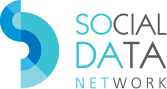 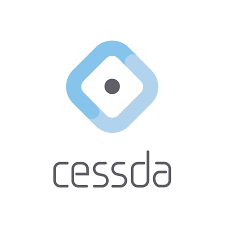 ΣτοιχείοΕπεξήγησηΠεριεχόμενο στα ΕλληνικάΠαράδειγμα Ποσοτικών ΔεδομένωνΠαράδειγμα Ποσοτικών ΔεδομένωνΠαράδειγμα Ποιοτικών ΔεδομένωνΠαράδειγμα Ποιοτικών ΔεδομένωνΔιαχειριστικές πληροφορίεςΔιαχειριστικές πληροφορίεςΔιαχειριστικές πληροφορίεςΔιαχειριστικές πληροφορίεςΔιαχειριστικές πληροφορίεςΔιαχειριστικές πληροφορίεςΔιαχειριστικές πληροφορίεςΗμερομηνία και έκδοση του ΣΔΔΠώς διακρίνετε τις εκδόσεις του ΣΔΔ σας; Ποια είναι η ημερομηνία έκδοσης αυτού του ΣΔΔ;DMP version 3, 2017-02-05 (Current DMP)Η χρηματοδότηση του έργου αποφασίζεται και το έργο μπορεί να ξεκινήσει. Ολοκληρώθηκε το ΣΔΔ με περισσότερες λεπτομέρειες σχετικά με τη διαχείριση των δεδομένων κατά τη διάρκεια του έργου.DMP v0.1 2017-01-20Πρώτη έκδοση, σύμφωνα με τις απαιτήσεις του χρηματοδότη της έρευναςΗμερομηνία και έκδοση του ΣΔΔΠώς διακρίνετε τις εκδόσεις του ΣΔΔ σας; Ποια είναι η ημερομηνία έκδοσης αυτού του ΣΔΔ;DMP version 2, 2016-10-11Μετά από ερωτήσεις του οργανισμού χρηματοδότησης, το σχέδιο συμπληρώθηκε με πιο συγκεκριμένες πληροφορίες σχετικά με την διάχυση των δεδομένων.Ημερομηνία και έκδοση του ΣΔΔΠώς διακρίνετε τις εκδόσεις του ΣΔΔ σας; Ποια είναι η ημερομηνία έκδοσης αυτού του ΣΔΔ;DMP version 1, 2016-09-23Πρώτη έκδοση, αποστέλλεται στον οργανισμό χρηματοδότησης.Τίτλος έργου / μελέτηςΠοιος είναι ο τίτλος του έργου σας;Media, Opinions and Society 2017 (MOS 2017)Media, Opinions and Society 2017 (MOS 2017)Study of pedagogical technique in primary school classrooms 2017Study of pedagogical technique in primary school classrooms 2017Περιγραφή του έργουΠοια είναι η φύση του έργου;Ποιο είναι το ερευνητικό ερώτημα;Ποιο είναι το χρονοδιάγραμμα του έργου;Η έρευνα αυτή διεξάγεται για να προσδιοριστεί πώς η εξέλιξη της κοινωνίας επηρεάζει τις στάσεις και τη συμπεριφορά. Η MOS ασχολείται με τρεις τομείς - τα μέσα μαζικής ενημέρωσης, τη γνώμη και την κοινωνία. Η έρευνα περιλαμβάνει μεγάλο αριθμό ερωτήσεων που σχετίζονται με τα μέσα μαζικής ενημέρωσης, την κοινωνία, την πολιτική και το κοινωνικό υπόβαθρο. Εκτός από τα δεδομένα της έρευνας, πληροφορίες για το φύλο, την ηλικία, το εισόδημα και την εκπαίδευση συμπληρώνονται στο σύνολο των δεδομένων από εθνικά μητρώα. Ο πληθυσμός είναι όλα τα άτομα ηλικίας 18-35 ετών, που κατοικούν σε ιδιωτικά νοικοκυριά στη χώρα που μελετήθηκε (ΧΧ).Η έρευνα αυτή διεξάγεται για να προσδιοριστεί πώς η εξέλιξη της κοινωνίας επηρεάζει τις στάσεις και τη συμπεριφορά. Η MOS ασχολείται με τρεις τομείς - τα μέσα μαζικής ενημέρωσης, τη γνώμη και την κοινωνία. Η έρευνα περιλαμβάνει μεγάλο αριθμό ερωτήσεων που σχετίζονται με τα μέσα μαζικής ενημέρωσης, την κοινωνία, την πολιτική και το κοινωνικό υπόβαθρο. Εκτός από τα δεδομένα της έρευνας, πληροφορίες για το φύλο, την ηλικία, το εισόδημα και την εκπαίδευση συμπληρώνονται στο σύνολο των δεδομένων από εθνικά μητρώα. Ο πληθυσμός είναι όλα τα άτομα ηλικίας 18-35 ετών, που κατοικούν σε ιδιωτικά νοικοκυριά στη χώρα που μελετήθηκε (ΧΧ).Συνεντεύξεις σε βάθος με δασκάλους στην πρωτοβάθμια εκπαίδευση. Τα δεδομένα θα συλλεχθούν και θα αποθηκευτούν με τη χρήση ψηφιακής ηχογράφησης (π.χ. wave). Σε ορισμένες περιπτώσεις, οι συνεντεύξεις θα καταγραφούν από δύο άτομα, ώστε να είναι δυνατή η λεπτομερής καταγραφή σημειώσεων.Συνεντεύξεις σε βάθος με δασκάλους στην πρωτοβάθμια εκπαίδευση. Τα δεδομένα θα συλλεχθούν και θα αποθηκευτούν με τη χρήση ψηφιακής ηχογράφησης (π.χ. wave). Σε ορισμένες περιπτώσεις, οι συνεντεύξεις θα καταγραφούν από δύο άτομα, ώστε να είναι δυνατή η λεπτομερής καταγραφή σημειώσεων.Κύριος ερευνητής / ερευνητής (πρόσωπο, ίδρυμα ή οργανισμός)Πρόσωπο, ίδρυμα ή οργανισμός που είναι υπεύθυνος για το υλικό και το πνευματικό περιεχόμενο του έργου; Ονοματεπώνυμο, αριθμός τηλεφώνου, στοιχεία επικοινωνίας μέσω ηλεκτρονικού ταχυδρομείου, καθώς και οργανισμός. Αναφέρετε το αναγνωριστικό ερευνητή, αν είναι δυνατόν, π.χ. ORCID (http://orcid.org).(Όνομα, οργανισμός, αριθμός τηλεφώνου, ηλεκτρονικό ταχυδρομείο, ORCID.)(Όνομα, οργανισμός, αριθμός τηλεφώνου, ηλεκτρονικό ταχυδρομείο, ORCID.)Πρωταρχικός ερευνητής A... (όνομα, οργανισμός, αριθμός τηλεφώνου, email, ORCID.) Τμήμα Εκπαίδευσης και Ειδικής Αγωγής, Πανεπιστήμιο...Πρωταρχικός ερευνητής A... (όνομα, οργανισμός, αριθμός τηλεφώνου, email, ORCID.) Τμήμα Εκπαίδευσης και Ειδικής Αγωγής, Πανεπιστήμιο...Κύριοι και συνεργαζόμενοι ερευνητέςΕάν υπάρχουν και άλλοι ερευνητές ή/και οργανισμοί που συμμετέχουν στο έργο, αναφέρετε το όνομα, τον αριθμό τηλεφώνου και τα στοιχεία ηλεκτρονικής επικοινωνίας αυτών. Εάν είναι δυνατόν, αναφέρετε τους ρόλους τους στο έργο.Η ερευνητική ομάδα αποτελείται από: Κύριος ερευνητής (Όνομα, οργανισμός, αριθμός τηλεφώνου, ηλεκτρονικό ταχυδρομείο, ORCID.) Συντονιστής έργου (Όνομα, οργανισμός, αριθμός τηλεφώνου, ηλεκτρονικό ταχυδρομείο) Ερευνητής Χ (Όνομα, οργανισμός, αριθμός τηλεφώνου, ηλεκτρονικό ταχυδρομείο, ORCID) Ερευνητής Υ (Όνομα, οργανισμός, αριθμός τηλεφώνου, ηλεκτρονικό ταχυδρομείο, ORCID) Στατιστικός (Όνομα, οργανισμός, αριθμός τηλεφώνου, ηλεκτρονικό ταχυδρομείο)Εξωτερικοί εταίροι: Η έρευνα διεξάγεται από το Ινστιτούτο Έρευνας του…Η ερευνητική ομάδα αποτελείται από: Κύριος ερευνητής (Όνομα, οργανισμός, αριθμός τηλεφώνου, ηλεκτρονικό ταχυδρομείο, ORCID.) Συντονιστής έργου (Όνομα, οργανισμός, αριθμός τηλεφώνου, ηλεκτρονικό ταχυδρομείο) Ερευνητής Χ (Όνομα, οργανισμός, αριθμός τηλεφώνου, ηλεκτρονικό ταχυδρομείο, ORCID) Ερευνητής Υ (Όνομα, οργανισμός, αριθμός τηλεφώνου, ηλεκτρονικό ταχυδρομείο, ORCID) Στατιστικός (Όνομα, οργανισμός, αριθμός τηλεφώνου, ηλεκτρονικό ταχυδρομείο)Εξωτερικοί εταίροι: Η έρευνα διεξάγεται από το Ινστιτούτο Έρευνας του…Η ερευνητική ομάδα αποτελείται από: Πρωταρχικός ερευνητής A... (όνομα, οργανισμός, αριθμός τηλεφώνου, ηλεκτρονικό ταχυδρομείο) Βοηθός ερευνητή Β... (όνομα, οργανισμός, αριθμός τηλεφώνου, ηλεκτρονικό ταχυδρομείο) Βοηθός ερευνητή Γ... (όνομα, οργανισμός, αριθμός τηλεφώνου, ηλεκτρονικό ταχυδρομείο) Βοηθός ερευνητή Δ... (όνομα, οργανισμός, αριθμός τηλεφώνου, ηλεκτρονικό ταχυδρομείο)Η ερευνητική ομάδα αποτελείται από: Πρωταρχικός ερευνητής A... (όνομα, οργανισμός, αριθμός τηλεφώνου, ηλεκτρονικό ταχυδρομείο) Βοηθός ερευνητή Β... (όνομα, οργανισμός, αριθμός τηλεφώνου, ηλεκτρονικό ταχυδρομείο) Βοηθός ερευνητή Γ... (όνομα, οργανισμός, αριθμός τηλεφώνου, ηλεκτρονικό ταχυδρομείο) Βοηθός ερευνητή Δ... (όνομα, οργανισμός, αριθμός τηλεφώνου, ηλεκτρονικό ταχυδρομείο)Επικοινωνία με τον παραγωγό των δεδομένωνΟνοματεπώνυμο, αριθμός τηλεφώνου και στοιχεία επικοινωνίας μέσω ηλεκτρονικού ταχυδρομείου (για επικοινωνία κατά τη διάρκεια και μετά το έργο, αν χρειαστεί)Κατά τη διάρκεια του έργου: Ερωτήσεις σχετικά με τα δεδομένα ή το έργο, στο πλαίσιο του ερευνητικού έργου, απαντώνται από τον Συντονιστή του έργου (Όνομα, οργάνωση, αριθμός τηλεφώνου, ηλεκτρονικό ταχυδρομείο). Μετά το έργο: Όταν τα δεδομένα παραδίδονται στο αποθετήριο δεδομένων, ο ερευνητής είναι υπεύθυνος για την απάντηση ερωτήσεων (Όνομα, οργανισμός, αριθμός τηλεφώνου, ηλεκτρονικό ταχυδρομείο).Κατά τη διάρκεια του έργου: Ερωτήσεις σχετικά με τα δεδομένα ή το έργο, στο πλαίσιο του ερευνητικού έργου, απαντώνται από τον Συντονιστή του έργου (Όνομα, οργάνωση, αριθμός τηλεφώνου, ηλεκτρονικό ταχυδρομείο). Μετά το έργο: Όταν τα δεδομένα παραδίδονται στο αποθετήριο δεδομένων, ο ερευνητής είναι υπεύθυνος για την απάντηση ερωτήσεων (Όνομα, οργανισμός, αριθμός τηλεφώνου, ηλεκτρονικό ταχυδρομείο).Κύριος ερευνητής Α... (όνομα, οργανισμός, αριθμός τηλεφώνου, ηλεκτρονικό ταχυδρομείο)Κύριος ερευνητής Α... (όνομα, οργανισμός, αριθμός τηλεφώνου, ηλεκτρονικό ταχυδρομείο)Κάτοχος του υλικούΣε ποιον ανήκουν τα δεδομένα και ποιος είναι υπεύθυνος για το υλικό;Πανεπιστήμιο ΚρήτηςΠανεπιστήμιο ΚρήτηςΠανεπιστήμιο ΚρήτηςΠανεπιστήμιο ΚρήτηςΠαραγωγός δεδομένωνΠοιος οργανισμός έχει τη διοικητική ευθύνη για τα δεδομένα; (Μπορεί να είναι και ένας οργανισμός π.χ. ένα πανεπιστήμιο)Τμήμα Κοινωνικών Επιστημών, Πανεπιστήμιο ΚρήτηςΤμήμα Κοινωνικών Επιστημών, Πανεπιστήμιο ΚρήτηςΤμήμα Παιδαγωγικής και Ειδικής Αγωγής, Πανεπιστήμιο ΚρήτηςΤμήμα Παιδαγωγικής και Ειδικής Αγωγής, Πανεπιστήμιο ΚρήτηςΣχετικές πολιτικέςΥπάρχουν σχετικές πολιτικές/κατευθυντήριες γραμμές στο πανεπιστήμιο/τμήμα, κατά προτίμηση με πληροφορίες σχετικά με το πού μπορούν να βρεθούν αυτά τα έγγραφα, καθώς και η έκδοση που χρησιμοποιείται; Διαθέτει ο χρηματοδότης ή το πανεπιστήμιό σας πολιτική διαχείρισης ερευνητικών δεδομένων;Το National Research Trust απαιτεί τα δεδομένα και τα αποτελέσματά του να είναι ανοικτής πρόσβασης εντός ενός έτους μετά τη λήξη του έργου. Το DMP πρέπει να κατατεθεί μαζί με τα δεδομένα στο Εθνικό Ψηφιακό Αποθετήριο για διάδοση και διατήρηση. Το πανεπιστήμιο διαθέτει πολιτική για την ασφάλεια των ΤΠ, την οποία οφείλουν να ακολουθούν όλα τα ερευνητικά έργα στο πανεπιστήμιο. (Περισσότερες πληροφορίες, βλ. πολιτική για την ΤΠ έκδοση 3 2014-03-15, διαθέσιμη στον δικτυακό τόπο του πανεπιστημίου)Το National Research Trust απαιτεί τα δεδομένα και τα αποτελέσματά του να είναι ανοικτής πρόσβασης εντός ενός έτους μετά τη λήξη του έργου. Το DMP πρέπει να κατατεθεί μαζί με τα δεδομένα στο Εθνικό Ψηφιακό Αποθετήριο για διάδοση και διατήρηση. Το πανεπιστήμιο διαθέτει πολιτική για την ασφάλεια των ΤΠ, την οποία οφείλουν να ακολουθούν όλα τα ερευνητικά έργα στο πανεπιστήμιο. (Περισσότερες πληροφορίες, βλ. πολιτική για την ΤΠ έκδοση 3 2014-03-15, διαθέσιμη στον δικτυακό τόπο του πανεπιστημίου)Το πανεπιστήμιο έχει μια πολιτική RDM που πρέπει να ακολουθείται κατά τη διάρκεια του έργου: Μονάδα Πληροφορικής, Πανεπιστήμιο ΚρήτηςΤο πανεπιστήμιο έχει μια πολιτική RDM που πρέπει να ακολουθείται κατά τη διάρκεια του έργου: Μονάδα Πληροφορικής, Πανεπιστήμιο ΚρήτηςΧρηματοδότηςΚρατικός χρηματοδότης της έρευνας, εάν είναι συναφής. Αργότερα, αναφέρετε επίσης τον αριθμό πρωτοκόλλου της χρηματοδότησης που έχει χορηγηθεί.Το National Research Trust χρηματοδοτεί την έρευνα μαζί με το Τμήμα Κοινωνικών Επιστημών του Πανεπιστημίου Κρήτης.Το National Research Trust χρηματοδοτεί την έρευνα μαζί με το Τμήμα Κοινωνικών Επιστημών του Πανεπιστημίου Κρήτης.Δεν είναι συναφής. Έργο χρηματοδοτούμενο από το ίδρυμα.Δεν είναι συναφής. Έργο χρηματοδοτούμενο από το ίδρυμα.ΡόλοιΠοιος είναι υπεύθυνος για τι στο πλαίσιο του ερευνητικού έργου; Αυτό περιλαμβάνει τον ορισμό των ατόμων που είναι υπεύθυνα για τη διαχείριση των δεδομένων στο ερευνητικό έργο, καθώς και τη σύνταξη και ενημέρωση του σχεδίου διαχείρισης δεδομένων. Εάν υπάρχουν εξωτερικοί συνεργάτες, καταγράψτε τι πρόκειται να κάνουν και τις αρμοδιότητές τους.Η συνολική ευθύνη για τη ΣΔΔ ανατίθεται στον επικεφαλής του έργου (κύριος ερευνητής). Συλλογή δεδομένων: Το Ινστιτούτο Έρευνας είναι υπεύθυνο για τη διεξαγωγή της έρευνας. Λεπτομέρειες σχετικά με τη συλλογή δεδομένων θα περιγραφούν σε τεχνική έκθεση. Διαχείριση δεδομένων: Δεδομένου ότι πολλοί ερευνητές πρόκειται να εργαστούν στο έργο (ανάλυση δεδομένων), υπάρχουν αρχές για την ονομασία των αρχείων, τη διάρθρωση των χαρτών, την έκδοση των συνόλων δεδομένων κ.λπ. Ο συντονιστής του ερευνητικού έργου είναι υπεύθυνος να διασφαλίσει ότι τα δεδομένα χειρίζονται σύμφωνα με την ορθή πρακτική, να εισάγει τους ερευνητές και να απαντήσει σε ερωτήσεις σχετικά με το σύνολο δεδομένων, καθώς και να προετοιμάσει τα δεδομένα για τη διάθεσή τους στο τέλος του έργου.Η συνολική ευθύνη για τη ΣΔΔ ανατίθεται στον επικεφαλής του έργου (κύριος ερευνητής). Συλλογή δεδομένων: Το Ινστιτούτο Έρευνας είναι υπεύθυνο για τη διεξαγωγή της έρευνας. Λεπτομέρειες σχετικά με τη συλλογή δεδομένων θα περιγραφούν σε τεχνική έκθεση. Διαχείριση δεδομένων: Δεδομένου ότι πολλοί ερευνητές πρόκειται να εργαστούν στο έργο (ανάλυση δεδομένων), υπάρχουν αρχές για την ονομασία των αρχείων, τη διάρθρωση των χαρτών, την έκδοση των συνόλων δεδομένων κ.λπ. Ο συντονιστής του ερευνητικού έργου είναι υπεύθυνος να διασφαλίσει ότι τα δεδομένα χειρίζονται σύμφωνα με την ορθή πρακτική, να εισάγει τους ερευνητές και να απαντήσει σε ερωτήσεις σχετικά με το σύνολο δεδομένων, καθώς και να προετοιμάσει τα δεδομένα για τη διάθεσή τους στο τέλος του έργου.Πρωταρχικός ερευνητής Α... : Γενικός υπεύθυνος για το έργο, για το ΣΔΔ και την ασφάλεια των δεδομένων. Βοηθός Ερευνητής Β...: Διαχείριση δεδομένων, ενημέρωση του ΣΔΔ, δημιουργία εγγράφων και ρουτινών για την έκδοση, τα ονόματα των αρχείων, τη δομή των χαρτών κ.λπ. Βοηθός ερευνητή Γ...: Συλλογή δεδομένων και διαχείριση δεδομένων Βοηθός ερευνητή Δ...: Διαχείριση δεδομένων και επαφή με το αποθετήριο.Πρωταρχικός ερευνητής Α... : Γενικός υπεύθυνος για το έργο, για το ΣΔΔ και την ασφάλεια των δεδομένων. Βοηθός Ερευνητής Β...: Διαχείριση δεδομένων, ενημέρωση του ΣΔΔ, δημιουργία εγγράφων και ρουτινών για την έκδοση, τα ονόματα των αρχείων, τη δομή των χαρτών κ.λπ. Βοηθός ερευνητή Γ...: Συλλογή δεδομένων και διαχείριση δεδομένων Βοηθός ερευνητή Δ...: Διαχείριση δεδομένων και επαφή με το αποθετήριο.Δεοντολογία και νομική συμμόρφωσηΔεοντολογία και νομική συμμόρφωσηΔεοντολογία και νομική συμμόρφωσηΔεοντολογία και νομική συμμόρφωσηΔεοντολογία και νομική συμμόρφωσηΔεοντολογία και νομική συμμόρφωσηΔεοντολογία και νομική συμμόρφωσηΈλεγχος δεοντολογίαςΥπάρχει ανάγκη για δεοντολογικό έλεγχο;Το ερευνητικό έργο έχει εγκριθεί από την Επιτροπή Ελέγχου Δεοντολογίας.Το ερευνητικό έργο έχει εγκριθεί από την Επιτροπή Ελέγχου Δεοντολογίας.Η μελέτη δεν απαιτεί δεοντολογικό έλεγχο, σύμφωνα με τον νόμο περί δεοντολογικού ελέγχου (2006:460).Η μελέτη δεν απαιτεί δεοντολογικό έλεγχο, σύμφωνα με τον νόμο περί δεοντολογικού ελέγχου (2006:460).Υπεύθυνος προστασίας προσωπικών δεδομένωνΕάν τα δεδομένα του ερευνητικού έργου πρόκειται περιλαμβάνουν εμπιστευτικές πληροφορίες ή πληροφορίες που απαιτούν συγκατάθεση μετά από ενημέρωση, υπάρχει απαίτηση να ενημερωθεί ο υπεύθυνος προστασίας προσωπικών δεδομένων;Ο υπεύθυνος προστασίας προσωπικών δεδομένων του Πανεπιστημίου ενημερώνεται για το έργο. Ωστόσο, τα δεδομένα θα ανωνυμοποιηθούν πριν από την παραλαβή του αρχείου δεδομένων από το Ινστιτούτο Έρευνας.Ο υπεύθυνος προστασίας προσωπικών δεδομένων του Πανεπιστημίου ενημερώνεται για το έργο. Ωστόσο, τα δεδομένα θα ανωνυμοποιηθούν πριν από την παραλαβή του αρχείου δεδομένων από το Ινστιτούτο Έρευνας.Ο υπεύθυνος προστασίας προσωπικών δεδομένων του Πανεπιστημίου ενημερώνεται για το έργο.Ο υπεύθυνος προστασίας προσωπικών δεδομένων του Πανεπιστημίου ενημερώνεται για το έργο.Συναίνεση κατόπιν ενημέρωσηςΑπαιτείται συγκατάθεση κατόπιν ενημέρωσης; Περιλαμβάνει πτυχές του τρόπου με τον οποίο σχεδιάζεται η κοινή χρήση των δεδομένων;Η συγκατάθεση κατόπιν ενημέρωσης θα αποσταλεί σε όλους τους συμμετέχοντες μαζί με το ερωτηματολόγιο. Αντίγραφο της συγκατάθεσης κατόπιν ενημέρωσης θα είναι διαθέσιμη στην τεχνική έκθεση, καθώς και στον χάρτη του έργου στο Πανεπιστήμιο. Η συγκατάθεση κατόπιν ενημέρωσης περιλαμβάνει πληροφορίες σχετικά με το σχέδιο ανταλλαγής δεδομένων.Η συγκατάθεση κατόπιν ενημέρωσης θα αποσταλεί σε όλους τους συμμετέχοντες μαζί με το ερωτηματολόγιο. Αντίγραφο της συγκατάθεσης κατόπιν ενημέρωσης θα είναι διαθέσιμη στην τεχνική έκθεση, καθώς και στον χάρτη του έργου στο Πανεπιστήμιο. Η συγκατάθεση κατόπιν ενημέρωσης περιλαμβάνει πληροφορίες σχετικά με το σχέδιο ανταλλαγής δεδομένων.Ναι. Θα συνταχθεί επιστολή που θα εξηγεί τον σκοπό, την προσέγγιση και τη στρατηγική διάδοσης (συμπεριλαμβανομένων των σχεδίων για την κοινοποίηση δεδομένων) της έρευνας, καθώς και έντυπο συγκατάθεσης (συμπεριλαμβανομένου του δικαιώματος κοινοποίησης δεδομένων). Θα δοθεί επίσης σαφής προφορική εξήγηση σε κάθε ερωτώμενο.Ναι. Θα συνταχθεί επιστολή που θα εξηγεί τον σκοπό, την προσέγγιση και τη στρατηγική διάδοσης (συμπεριλαμβανομένων των σχεδίων για την κοινοποίηση δεδομένων) της έρευνας, καθώς και έντυπο συγκατάθεσης (συμπεριλαμβανομένου του δικαιώματος κοινοποίησης δεδομένων). Θα δοθεί επίσης σαφής προφορική εξήγηση σε κάθε ερωτώμενο.Προστασία της ταυτότητας των συμμετεχόντωνΠώς θα προστατευθεί η ταυτότητα των συμμετεχόντων;Το σύνολο δεδομένων που θα παραχθεί από το Ινστιτούτο Έρευνας θα είναι ανώνυμο. Αυτό σημαίνει ότι το σύνολο δεδομένων δεν θα περιλαμβάνει προσωπικά δεδομένα. Το σύνολο δεδομένων δεν θα περιλαμβάνει άμεσα αναγνωριστικά στοιχεία, αριθμούς ταυτότητας και άλλους τύπους κωδικών αναγνώρισης. Το Ινστιτούτο ερευνών θα προβεί σε ελέγχους για την εκ νέου ταυτοποίηση, ώστε να διασφαλίσει ότι δεν θα υπάρχει καμία δυνατότητα ταυτοποίησης ατόμων στο σύνολο δεδομένων. Εάν είναι απαραίτητο, οι μεταβλητές θα κωδικοποιηθούν (π.χ. οι λεπτομερείς γεωγραφικές πληροφορίες μπορούν να κωδικοποιηθούν σε ευρύτερα γεωγραφικά επίπεδα, ή το εισόδημα σε εισοδηματικές κλίμακες ή κατηγορίες). Η πρόσβαση σε μη ανωνυμοποιημένα δεδομένα στο Ινστιτούτο Έρευνας θα είναι αυστηρά περιορισμένη. Μόνο τα ανωνυμοποιημένα δεδομένα θα μεταφερθούν στον ερευνητή στο Πανεπιστήμιο.Το σύνολο δεδομένων που θα παραχθεί από το Ινστιτούτο Έρευνας θα είναι ανώνυμο. Αυτό σημαίνει ότι το σύνολο δεδομένων δεν θα περιλαμβάνει προσωπικά δεδομένα. Το σύνολο δεδομένων δεν θα περιλαμβάνει άμεσα αναγνωριστικά στοιχεία, αριθμούς ταυτότητας και άλλους τύπους κωδικών αναγνώρισης. Το Ινστιτούτο ερευνών θα προβεί σε ελέγχους για την εκ νέου ταυτοποίηση, ώστε να διασφαλίσει ότι δεν θα υπάρχει καμία δυνατότητα ταυτοποίησης ατόμων στο σύνολο δεδομένων. Εάν είναι απαραίτητο, οι μεταβλητές θα κωδικοποιηθούν (π.χ. οι λεπτομερείς γεωγραφικές πληροφορίες μπορούν να κωδικοποιηθούν σε ευρύτερα γεωγραφικά επίπεδα, ή το εισόδημα σε εισοδηματικές κλίμακες ή κατηγορίες). Η πρόσβαση σε μη ανωνυμοποιημένα δεδομένα στο Ινστιτούτο Έρευνας θα είναι αυστηρά περιορισμένη. Μόνο τα ανωνυμοποιημένα δεδομένα θα μεταφερθούν στον ερευνητή στο Πανεπιστήμιο.Οι δεσμεύσεις για τη διασφάλιση της εμπιστευτικότητας θα διατηρηθούν διασφαλίζοντας ότι οι ηχογραφήσεις δεν κοινοποιούνται, ότι τα απομαγνητοφωνημένα κείμενα είναι ανώνυμα και ότι τα στοιχεία που μπορούν να χρησιμοποιηθούν για την ταυτοποίηση των συμμετεχόντων αφαιρούνται από τα απομαγνητοφωνημένα κείμενα ή αποκρύπτονται στα γραπτά.Οι δεσμεύσεις για τη διασφάλιση της εμπιστευτικότητας θα διατηρηθούν διασφαλίζοντας ότι οι ηχογραφήσεις δεν κοινοποιούνται, ότι τα απομαγνητοφωνημένα κείμενα είναι ανώνυμα και ότι τα στοιχεία που μπορούν να χρησιμοποιηθούν για την ταυτοποίηση των συμμετεχόντων αφαιρούνται από τα απομαγνητοφωνημένα κείμενα ή αποκρύπτονται στα γραπτά.Εμπιστευτικές πληροφορίεςΥπάρχουν εμπιστευτικές πληροφορίες στο υλικό που απαιτούν ειδική μεταχείριση ή/και περιορίζουν την πρόσβαση σε αυτές κατά τη διάρκεια/μετά το έργο; Περιγράψτε την τεχνική και διαδικαστική προστασία των πληροφοριών και τον τρόπο με τον οποίο θα επιβληθούν οι άδειες και οι περιορισμοί.Τα δεδομένα που συλλέγονται από τα ερωτηματολόγια θα περιλαμβάνουν προσωπικά δεδομένα έως ότου τα δεδομένα του μητρώου συνδεθούν με το σύνολο δεδομένων. Το Ινστιτούτο Έρευνας εφαρμόζει αυστηρή πολιτική σύμφωνα με την ισχύουσα νομοθεσία για να διασφαλίσει την προστασία των ερωτηθέντων. Αυτό περιλαμβάνει τεχνική, διοικητική και φυσική ασφάλεια. Πριν από τη διαβίβαση των δεδομένων στο Πανεπιστήμιο, όλα τα δεδομένα ανωνυμοποιούνται.Τα δεδομένα που συλλέγονται από τα ερωτηματολόγια θα περιλαμβάνουν προσωπικά δεδομένα έως ότου τα δεδομένα του μητρώου συνδεθούν με το σύνολο δεδομένων. Το Ινστιτούτο Έρευνας εφαρμόζει αυστηρή πολιτική σύμφωνα με την ισχύουσα νομοθεσία για να διασφαλίσει την προστασία των ερωτηθέντων. Αυτό περιλαμβάνει τεχνική, διοικητική και φυσική ασφάλεια. Πριν από τη διαβίβαση των δεδομένων στο Πανεπιστήμιο, όλα τα δεδομένα ανωνυμοποιούνται.Βλέπε "Προστασία της ταυτότητας των συμμετεχόντων". Οι απομαγνητοφωνήσεις θα είναι προσβάσιμες, ενώ οι ηχογραφήσεις δεν θα κοινοποιούνται. Τα μέλη της ομάδας θα έχουν πρόσβαση σε όλα τα δεδομένα κατά τη διάρκεια του έργου.Βλέπε "Προστασία της ταυτότητας των συμμετεχόντων". Οι απομαγνητοφωνήσεις θα είναι προσβάσιμες, ενώ οι ηχογραφήσεις δεν θα κοινοποιούνται. Τα μέλη της ομάδας θα έχουν πρόσβαση σε όλα τα δεδομένα κατά τη διάρκεια του έργου.Δικαιώματα πνευματικής ιδιοκτησίας/copyrightΥπάρχουν ζητήματα πνευματικών δικαιωμάτων και/ή δικαιωμάτων πνευματικής ιδιοκτησίας που πρέπει να ληφθούν υπόψη; Θα χρειαστεί άδεια για τη συλλογή του υλικού που πρόκειται να χρησιμοποιηθεί; Αναφέρετε τα πρόσωπα ή τις οντότητες που θα έχουν αυτά τα δικαιώματα και σημειώστε τυχόν περιορισμούς. Θα μεταβιβαστούν τα δικαιώματα αυτά σε άλλον οργανισμό για την αρχειοθέτηση και διανομή των δεδομένων;Δεν ισχύει για το παρόν έργο.Δεν ισχύει για το παρόν έργο.Δεν ισχύει για το παρόν έργο.Δεν ισχύει για το παρόν έργο.Συμφωνίες με άλλους οργανισμούςΧρειάζονται γραπτές συμφωνίες με άλλους οργανισμούς;Συμφωνία με το Ινστιτούτο Έρευνας. Ένα αντίγραφο είναι διαθέσιμο στο χάρτη του έργου στο Πανεπιστήμιο (αρχειοθετημένο στο Πανεπιστήμιο)Συμφωνία με το Ινστιτούτο Έρευνας. Ένα αντίγραφο είναι διαθέσιμο στο χάρτη του έργου στο Πανεπιστήμιο (αρχειοθετημένο στο Πανεπιστήμιο)Δεν ισχύει για το παρόν έργο.Δεν ισχύει για το παρόν έργο.ΠεριορισμοίΘα υπάρξουν περιορισμοί πρόσβασης; Περιγράψτε τις διαδικασίες πρόσβασης για τη διάδοση. Η πρόσβαση θα είναι ανοικτή ή θα χορηγείται μόνο σε συγκεκριμένες ομάδες χρηστών;Δεν θα υπάρξουν περιορισμοί όσον αφορά τη διάδοση των δεδομένων. Το σύνολο δεδομένων θα ανακτηθεί από το αποθετήριο μέσω αίτησης στον ιστότοπο.Δεν θα υπάρξουν περιορισμοί όσον αφορά τη διάδοση των δεδομένων. Το σύνολο δεδομένων θα ανακτηθεί από το αποθετήριο μέσω αίτησης στον ιστότοπο.Δεν θα υπάρξουν περιορισμοί όσον αφορά τις ανώνυμες απομαγνητοφωνήσεις. Το σύνολο δεδομένων (κείμενο) μπορεί να μεταφορτωθεί απευθείας από τον δικτυακό τόπο του αποθετηρίου.Δεν θα υπάρξουν περιορισμοί όσον αφορά τις ανώνυμες απομαγνητοφωνήσεις. Το σύνολο δεδομένων (κείμενο) μπορεί να μεταφορτωθεί απευθείας από τον δικτυακό τόπο του αποθετηρίου.Περίοδος εμπάργκοΥπάρχουν περίοδοι εμπάργκο για το σύνολο ή για τμήματα του υλικού;Περίοδος εμπάργκο: Ο χρηματοδότης έχει αποδεχθεί ότι η ερευνητική ομάδα μπορεί να αναλύσει τα δεδομένα κατά τη διάρκεια των πρώτων 2 ετών (από την ημερομηνία παραλαβής του συνόλου δεδομένων στο πανεπιστήμιο).Περίοδος εμπάργκο: Ο χρηματοδότης έχει αποδεχθεί ότι η ερευνητική ομάδα μπορεί να αναλύσει τα δεδομένα κατά τη διάρκεια των πρώτων 2 ετών (από την ημερομηνία παραλαβής του συνόλου δεδομένων στο πανεπιστήμιο).Δεν ισχύει για το παρόν έργο.Δεν ισχύει για το παρόν έργο.Συλλογή δεδομένωνΣυλλογή δεδομένωνΣυλλογή δεδομένωνΣυλλογή δεδομένωνΣυλλογή δεδομένωνΣυλλογή δεδομένωνΣυλλογή δεδομένωνΤύπος δεδομένωνΤι είδους δεδομένα χρησιμοποιούνται στο έργο; Ήδη υπάρχοντα δεδομένα (π.χ. διοικητικά δεδομένα, δημογραφικά δεδομένα, δεδομένα δημόσιας επικοινωνίας) ή/και δεδομένα που θα συγκεντρωθούν (π.χ. δεδομένα ερευνών);Το έργο θα περιλαμβάνει τόσο υφιστάμενα δεδομένα από εθνικά μητρώα (με πληροφορίες σχετικά με το φύλο, την ηλικία, το εισόδημα, την εκπαίδευση) όσο και δεδομένα που συλλέγονται μέσω ερωτηματολογίων. Το ερωτηματολόγιο, που αποτελείται από 55 ερωτήσεις, θα σταλεί σε 10.000 άτομα. Όλα τα δεδομένα θα δομηθούν σε ένα αρχείο δεδομένων (με τη χρήση του SPSS) και το εκτιμώμενο μέγεθος του αρχείου δεδομένων θα είναι 5-8 MB.Το έργο θα περιλαμβάνει τόσο υφιστάμενα δεδομένα από εθνικά μητρώα (με πληροφορίες σχετικά με το φύλο, την ηλικία, το εισόδημα, την εκπαίδευση) όσο και δεδομένα που συλλέγονται μέσω ερωτηματολογίων. Το ερωτηματολόγιο, που αποτελείται από 55 ερωτήσεις, θα σταλεί σε 10.000 άτομα. Όλα τα δεδομένα θα δομηθούν σε ένα αρχείο δεδομένων (με τη χρήση του SPSS) και το εκτιμώμενο μέγεθος του αρχείου δεδομένων θα είναι 5-8 MB.Η ομάδα αναμένει τη διεξαγωγή 20 συνεντεύξεων σε βάθος. Τα δεδομένα θα συλλεχθούν και θα αποθηκευτούν με τη χρήση ψηφιακής ηχογράφησης, εφόσον το επιτρέπουν οι συνεντευξιαζόμενοι. Σε περίπτωση που δεν το επιτρέπουν, οι συνεντεύξεις θα πραγματοποιηθούν από δύο ερευνητές για να είναι δυνατή η λεπτομερής καταγραφή σημειώσεων. Οι απομαγνητοφωνήσεις των συνεντεύξεων θα δακτυλογραφηθούν σύμφωνα με τις συμφωνημένες μορφές και πρότυπα.Η ομάδα αναμένει τη διεξαγωγή 20 συνεντεύξεων σε βάθος. Τα δεδομένα θα συλλεχθούν και θα αποθηκευτούν με τη χρήση ψηφιακής ηχογράφησης, εφόσον το επιτρέπουν οι συνεντευξιαζόμενοι. Σε περίπτωση που δεν το επιτρέπουν, οι συνεντεύξεις θα πραγματοποιηθούν από δύο ερευνητές για να είναι δυνατή η λεπτομερής καταγραφή σημειώσεων. Οι απομαγνητοφωνήσεις των συνεντεύξεων θα δακτυλογραφηθούν σύμφωνα με τις συμφωνημένες μορφές και πρότυπα.Υφιστάμενα δεδομέναΥπάρχει σχετικό υπάρχον υλικό δεδομένων που μπορεί να επαναχρησιμοποιηθεί στο έργο; Εάν ναι, περιγράψτε το πεδίο εφαρμογής, την ποσότητα και τη μορφή του υλικού. Θα επαναχρησιμοποιηθεί κάποιο από αυτό το υλικό και αν ναι, πώς θα ενσωματωθεί; Εάν συλλέγονται νέα δεδομένα παρόλο που υπάρχουν δεδομένα που μπορούν να επαναχρησιμοποιηθούν, εξηγήστε γιατί είναι σημαντική η συλλογή νέων δεδομένων.Εκτός από τα δεδομένα της έρευνας, θα χρησιμοποιηθούν εθνικά μητρώα με δεδομένα σχετικά με το φύλο, την ηλικία, το εισόδημα, την εκπαίδευση. Τα δεδομένα του μητρώου (καθώς και τα δεδομένα που συλλέγονται από τα ερωτηματολόγια) συλλέγονται από το Ινστιτούτο Έρευνας.Εκτός από τα δεδομένα της έρευνας, θα χρησιμοποιηθούν εθνικά μητρώα με δεδομένα σχετικά με το φύλο, την ηλικία, το εισόδημα, την εκπαίδευση. Τα δεδομένα του μητρώου (καθώς και τα δεδομένα που συλλέγονται από τα ερωτηματολόγια) συλλέγονται από το Ινστιτούτο Έρευνας.Δεν θα χρησιμοποιηθούν υφιστάμενα δεδομέναΔεν θα χρησιμοποιηθούν υφιστάμενα δεδομέναΣυλλογή δεδομένωνΠοιος είναι υπεύθυνος για τη συλλογή των δεδομένων; Πώς θα αποσταλεί το ερωτηματολόγιο; (π.χ. ταχυδρομικώς ή μέσω διαδικτυακής φόρμας;) και σε ποια περίοδο; Θα αποσταλεί υπενθύμιση; Με ποια διαδικασία θα συνδυαστούν τα δεδομένα του μητρώου με τα δεδομένα της έρευνας;Το Survey Ιnstitute είναι υπεύθυνο για τη συλλογή δεδομένων, ερωτηματολογίων καθώς και δεδομένων μητρώου. Είναι επίσης υπεύθυνοι για τη σύνδεση των δεδομένων του μητρώου με τα δεδομένα που συλλέγονται από τα ερωτηματολόγια. Η διαδικασία δειγματοληψίας βασίζεται σε απλό τυχαίο δείγμα, από το μητρώο του πληθυσμού. Τα δεδομένα θα συλλεχθούν μεταξύ Φεβρουαρίου - Απριλίου 2018. Τα ερωτηματολόγια θα αποσταλούν ταχυδρομικώς, με υπενθύμιση μετά από 3 εβδομάδες. Τα δεδομένα του μητρώου σχετικά με την ηλικία, το φύλο, την εκπαίδευση και το εισόδημα θα ληφθούν κατά τη διάρκεια του Μαρτίου 2018 και αφορούν τα δεδομένα που έχουν καταχωρηθεί ανά 2018-01-01. Τα ερωτηματολόγια είναι επισημασμένα με αναγνωριστικούς αριθμούς. Κάθε αριθμός ταυτότητας μπορεί να συνδεθεί με έναν προσωπικό αριθμό με τη χρήση ενός κωδικού κλειδιού, ο οποίος επιτρέπει τη συλλογή και προσθήκη δεδομένων μητρώου για κάθε άτομο στο σύνολο δεδομένων. Ο κωδικός κλειδί θα παραμείνει μόνο μέχρι τη συλλογή δεδομένων μητρώου. Η τεχνική έκθεση θα περιλαμβάνει πλήρη περιγραφή της συλλογής δεδομένων.Το Survey Ιnstitute είναι υπεύθυνο για τη συλλογή δεδομένων, ερωτηματολογίων καθώς και δεδομένων μητρώου. Είναι επίσης υπεύθυνοι για τη σύνδεση των δεδομένων του μητρώου με τα δεδομένα που συλλέγονται από τα ερωτηματολόγια. Η διαδικασία δειγματοληψίας βασίζεται σε απλό τυχαίο δείγμα, από το μητρώο του πληθυσμού. Τα δεδομένα θα συλλεχθούν μεταξύ Φεβρουαρίου - Απριλίου 2018. Τα ερωτηματολόγια θα αποσταλούν ταχυδρομικώς, με υπενθύμιση μετά από 3 εβδομάδες. Τα δεδομένα του μητρώου σχετικά με την ηλικία, το φύλο, την εκπαίδευση και το εισόδημα θα ληφθούν κατά τη διάρκεια του Μαρτίου 2018 και αφορούν τα δεδομένα που έχουν καταχωρηθεί ανά 2018-01-01. Τα ερωτηματολόγια είναι επισημασμένα με αναγνωριστικούς αριθμούς. Κάθε αριθμός ταυτότητας μπορεί να συνδεθεί με έναν προσωπικό αριθμό με τη χρήση ενός κωδικού κλειδιού, ο οποίος επιτρέπει τη συλλογή και προσθήκη δεδομένων μητρώου για κάθε άτομο στο σύνολο δεδομένων. Ο κωδικός κλειδί θα παραμείνει μόνο μέχρι τη συλλογή δεδομένων μητρώου. Η τεχνική έκθεση θα περιλαμβάνει πλήρη περιγραφή της συλλογής δεδομένων.Αρχικά, θα πραγματοποιηθούν 20 συνεντεύξεις σε βάθος. - Οι ερευνητές του έργου θα διεξάγουν τις συνεντεύξεις - Η συλλογή δεδομένων έχει προγραμματιστεί για τον Μάρτιο-Απρίλιο του 2018 - Όλες οι απομαγνητοφωνήσεις θα είναι σε Microsoft Word (.docx) - Τα μεταδεδομένα και οι απομαγνητοφωνήσεις θα κωδικοποιηθούν στο NVivo.Αρχικά, θα πραγματοποιηθούν 20 συνεντεύξεις σε βάθος. - Οι ερευνητές του έργου θα διεξάγουν τις συνεντεύξεις - Η συλλογή δεδομένων έχει προγραμματιστεί για τον Μάρτιο-Απρίλιο του 2018 - Όλες οι απομαγνητοφωνήσεις θα είναι σε Microsoft Word (.docx) - Τα μεταδεδομένα και οι απομαγνητοφωνήσεις θα κωδικοποιηθούν στο NVivo.Μέθοδος συλλογής/δημιουργίας δεδομένωνΠώς θα συλλεχθούν/δημιουργηθούν τα δεδομένα;Τα δεδομένα θα συλλεχθούν με αυτοσυμπληρούμενα ερωτηματολόγια, καθώς και από εθνικά μητρώα.Τα δεδομένα θα συλλεχθούν με αυτοσυμπληρούμενα ερωτηματολόγια, καθώς και από εθνικά μητρώα.Τα δεδομένα θα συλλεχθούν μέσω συνεντεύξεων σε βάθος.Τα δεδομένα θα συλλεχθούν μέσω συνεντεύξεων σε βάθος.Τεκμηρίωση και μεταδεδομέναΤεκμηρίωση και μεταδεδομέναΤεκμηρίωση και μεταδεδομέναΤεκμηρίωση και μεταδεδομέναΤεκμηρίωση και μεταδεδομέναΤεκμηρίωση και μεταδεδομέναΤεκμηρίωση και μεταδεδομέναΤεκμηρίωσηΚατά τη διάρκεια ενός ερευνητικού έργου παράγονται πολλές πληροφορίες που περιγράφουν τις μεθόδους που χρησιμοποιήθηκαν, τις αποφάσεις που ελήφθησαν καθώς και τις διαδικασίες κατά τη διάρκεια της συλλογής δεδομένων. Ποια τεκμηρίωση θα δημιουργηθεί κατά τις διάφορες φάσεις συλλογής και ανάλυσης (π.χ. ημερολόγια, κατάλογοι μεταβλητών, πρωτόκολλα); Πώς θα δομηθεί η τεκμηρίωση; Εξετάστε ποιες πληροφορίες θα χρειαστούν για την ερμηνεία και την ανάγνωση των δεδομένων στο μέλλον.Ινστιτούτο ερευνών: Το Ινστιτούτο Έρευνας θα δημιουργήσει μια τεχνική έκθεση που θα περιγράφει τη συλλογή δεδομένων. Ερευνητική ομάδα: Για την τεκμηρίωση των συζητήσεων και των αποφάσεων κατά τη διάρκεια του έργου χρησιμοποιείται ένα ημερολόγιο, το οποίο διαχειρίζεται ο συντονιστής έρευνας. Οι αρχές για την ονομασία των αρχείων, την έκδοση των συνόλων δεδομένων, τη διάρθρωση των φακέλων κ.λπ. αναφέρονται σε ένα έγγραφο με τίτλο "DM Principles" και είναι διαθέσιμες στο χάρτη του έργου. Η επιμέλεια των δεδομένων στο SPSS θα αποθηκεύεται σε αρχείο σύνταξης. Για κάθε νέο σύνολο δεδομένων, θα δημιουργείται ένας κατάλογος μεταβλητών (συμπεριλαμβανομένων των ονομάτων μεταβλητών, των κωδικών και του περιεχομένου).Ινστιτούτο ερευνών: Το Ινστιτούτο Έρευνας θα δημιουργήσει μια τεχνική έκθεση που θα περιγράφει τη συλλογή δεδομένων. Ερευνητική ομάδα: Για την τεκμηρίωση των συζητήσεων και των αποφάσεων κατά τη διάρκεια του έργου χρησιμοποιείται ένα ημερολόγιο, το οποίο διαχειρίζεται ο συντονιστής έρευνας. Οι αρχές για την ονομασία των αρχείων, την έκδοση των συνόλων δεδομένων, τη διάρθρωση των φακέλων κ.λπ. αναφέρονται σε ένα έγγραφο με τίτλο "DM Principles" και είναι διαθέσιμες στο χάρτη του έργου. Η επιμέλεια των δεδομένων στο SPSS θα αποθηκεύεται σε αρχείο σύνταξης. Για κάθε νέο σύνολο δεδομένων, θα δημιουργείται ένας κατάλογος μεταβλητών (συμπεριλαμβανομένων των ονομάτων μεταβλητών, των κωδικών και του περιεχομένου).Για την τεκμηρίωση των συζητήσεων και των αποφάσεων κατά τη διάρκεια του έργου χρησιμοποιείται ένα ημερολόγιο, το οποίο διαχειρίζεται ο βοηθός ερευνητή Β. Οι αρχές για την ονομασία των αρχείων, την έκδοση των συνόλων δεδομένων, τη διάρθρωση των φακέλων κ.λπ. αναφέρονται σε ένα έγγραφο με τίτλο "DM Principles" και είναι διαθέσιμες στο χάρτη του έργου.Για την τεκμηρίωση των συζητήσεων και των αποφάσεων κατά τη διάρκεια του έργου χρησιμοποιείται ένα ημερολόγιο, το οποίο διαχειρίζεται ο βοηθός ερευνητή Β. Οι αρχές για την ονομασία των αρχείων, την έκδοση των συνόλων δεδομένων, τη διάρθρωση των φακέλων κ.λπ. αναφέρονται σε ένα έγγραφο με τίτλο "DM Principles" και είναι διαθέσιμες στο χάρτη του έργου.ΜεταδεδομέναΟρισμένα από τα έγγραφα που δημιουργούνται κατά τη διάρκεια ενός έργου είναι δομημένες πληροφορίες με σκοπό την επεξήγηση, την περιγραφή και τον εντοπισμό δεδομένων. Αυτός ο τύπος τεκμηρίωσης μπορεί να περιγραφεί ως μεταδεδομένα. Περιγράψτε τα μεταδεδομένα που θα παρέχονται με τα δεδομένα που συλλέγονται/παράγονται/αναχρησιμοποιούνται. Ποια μεταδεδομένα θα παραχθούν σε επίπεδο έργου (π.χ. τίτλος, σκοπός, πληθυσμός, διαδικασία δειγματοληψίας, χρονική μέθοδος κ.λπ.) Ποια μεταδεδομένα θα παραχθούν σε επίπεδο δεδομένων; Θα είναι δυνατόν να συμπεριληφθούν μεταδεδομένα για κάθε μεταβλητή στο σύνολο δεδομένων, ως ετικέτα; Υπάρχουν περιορισμοί στον αριθμό των χαρακτήρων που μπορούν να χρησιμοποιηθούν ως ετικέτα; Θα δημιουργηθούν ξεχωριστά έγγραφα με μεταδεδομένα, όπως ένας κατάλογος κωδικών; Σε ποια μορφή θα παραχθούν τα μεταδεδομένα;Για την προετοιμασία των δεδομένων προς διάδοση θα χρησιμοποιηθεί το πρόγραμμα διαχείρισης δεδομένων Nesstar Publisher. Πρόκειται για μια εισήγηση από το αποθετήριο δεδομένων που πρόκειται να διατηρήσει και να διαδώσει τα δεδομένα. Με τη χρήση του προγράμματος, μπορούν να προστεθούν λεπτομερείς πληροφορίες για κάθε μεταβλητή στο σύνολο δεδομένων και να δημιουργηθεί ένα βιβλίο κωδικών που περιλαμβάνει τόσο μεταδεδομένα σε επίπεδο έργου όσο και σε επίπεδο δεδομένων (τα οποία είναι χρήσιμα για έναν δευτερογενή χρήστη). Η ερευνητική ομάδα χρησιμοποιεί το SPSS και το αρχείο sav. από το SPSS μπορεί να εισαχθεί στο Nesstar. Από το Nesstar είναι δυνατή η μετατροπή του συνόλου δεδομένων και της τεκμηρίωσης σε διάφορες μορφές.Για την προετοιμασία των δεδομένων προς διάδοση θα χρησιμοποιηθεί το πρόγραμμα διαχείρισης δεδομένων Nesstar Publisher. Πρόκειται για μια εισήγηση από το αποθετήριο δεδομένων που πρόκειται να διατηρήσει και να διαδώσει τα δεδομένα. Με τη χρήση του προγράμματος, μπορούν να προστεθούν λεπτομερείς πληροφορίες για κάθε μεταβλητή στο σύνολο δεδομένων και να δημιουργηθεί ένα βιβλίο κωδικών που περιλαμβάνει τόσο μεταδεδομένα σε επίπεδο έργου όσο και σε επίπεδο δεδομένων (τα οποία είναι χρήσιμα για έναν δευτερογενή χρήστη). Η ερευνητική ομάδα χρησιμοποιεί το SPSS και το αρχείο sav. από το SPSS μπορεί να εισαχθεί στο Nesstar. Από το Nesstar είναι δυνατή η μετατροπή του συνόλου δεδομένων και της τεκμηρίωσης σε διάφορες μορφές.Ορισμένα μεταδεδομένα θα είναι δυνατόν να παραχθούν στο πλαίσιο του NVivo. Ένα πιο λεπτομερές σχέδιο για το είδος των μεταδεδομένων που πρέπει να παραχθούν κατά τη διάρκεια του έργου θα αναπτυχθεί σε συνεργασία με το αποθετήριο δεδομένων.Ορισμένα μεταδεδομένα θα είναι δυνατόν να παραχθούν στο πλαίσιο του NVivo. Ένα πιο λεπτομερές σχέδιο για το είδος των μεταδεδομένων που πρέπει να παραχθούν κατά τη διάρκεια του έργου θα αναπτυχθεί σε συνεργασία με το αποθετήριο δεδομένων.Πρότυπο μεταδεδομένωνΠοιο(α) πρότυπο(α) μεταδεδομένων θα χρησιμοποιήσετε και γιατί; Το Data Documentation Initiative (DDI) είναι ένα πρότυπο μεταδεδομένων που χρησιμοποιείται συνήθως για την περιγραφή ερευνητικών δεδομένων στις κοινωνικές επιστήμες. Θα χρησιμοποιηθεί το DDI ή οποιοδήποτε άλλο πρότυπο μεταδεδομένων;Τα μεταδεδομένα θα παρέχονται με τη χρήση ηλεκτρονικής φόρμας κατάθεσης στον ιστότοπο του αποθετηρίου δεδομένων. Τα μεταδεδομένα παρέχονται στο DDI. Μια περιγραφή της μελέτης και των δεδομένων θα δημοσιευθεί από το αποθετήριο δεδομένων και θα είναι διαθέσιμη στον δικτυακό τόπο. Όλα τα μεταδεδομένα θα παρέχονται στα αγγλικά.Τα μεταδεδομένα θα παρέχονται με τη χρήση ηλεκτρονικής φόρμας κατάθεσης στον ιστότοπο του αποθετηρίου δεδομένων. Τα μεταδεδομένα παρέχονται στο DDI. Μια περιγραφή της μελέτης και των δεδομένων θα δημοσιευθεί από το αποθετήριο δεδομένων και θα είναι διαθέσιμη στον δικτυακό τόπο. Όλα τα μεταδεδομένα θα παρέχονται στα αγγλικά.Θα χρησιμοποιηθεί το TEI (Text Encoding Initiative) μαζί με το DDI.Θα χρησιμοποιηθεί το TEI (Text Encoding Initiative) μαζί με το DDI.Ορολογίες, οντολογίες κ.λπ.Είναι χρήσιμο να χρησιμοποιούνται ορολογίες/ονοματολογίες ή παρόμοια για την περιγραφή και τεκμηρίωση του υλικού. Θα χρησιμοποιηθούν καθιερωμένες ορολογίες/ονοματολογίες στο έργο; Εάν όχι, οι δημιουργούμενες θα αντιστοιχηθούν με τις καθιερωμένες; Για τα δεδομένα των κοινωνικών επιστημών, η θεματική ταξινόμηση CESSDA μπορεί να χρησιμοποιηθεί για την κατηγοριοποίηση των δεδομένων. Θα χρησιμοποιηθεί η θεματική ταξινόμηση CESSDA ή άλλες ορολογίες;Θα χρησιμοποιηθούν λέξεις-κλειδιά και θεματικές ενότητες που δημιουργούνται από το αποθετήριο δεδομένων. Οι λέξεις-κλειδιά βασίζονται στον θησαυρό ELSST και τις θεματικές ενότητες στη θεματική ταξινόμηση CESSDA.Θα χρησιμοποιηθούν λέξεις-κλειδιά και θεματικές ενότητες που δημιουργούνται από το αποθετήριο δεδομένων. Οι λέξεις-κλειδιά βασίζονται στον θησαυρό ELSST και τις θεματικές ενότητες στη θεματική ταξινόμηση CESSDA.Θα χρησιμοποιηθούν λέξεις-κλειδιά και θεματικές ενότητες που δημιουργούνται από το αποθετήριο δεδομένων. Οι λέξεις-κλειδιά βασίζονται στον θησαυρό ELSST και τις θεματικές ενότητες στη θεματική ταξινόμηση CESSDA.Θα χρησιμοποιηθούν λέξεις-κλειδιά και θεματικές ενότητες που δημιουργούνται από το αποθετήριο δεδομένων. Οι λέξεις-κλειδιά βασίζονται στον θησαυρό ELSST και τις θεματικές ενότητες στη θεματική ταξινόμηση CESSDA.Διαχείριση δεδομένων κατά τη διάρκεια του έργουΔιαχείριση δεδομένων κατά τη διάρκεια του έργουΔιαχείριση δεδομένων κατά τη διάρκεια του έργουΔιαχείριση δεδομένων κατά τη διάρκεια του έργουΔιαχείριση δεδομένων κατά τη διάρκεια του έργουΔιαχείριση δεδομένων κατά τη διάρκεια του έργουΔιαχείριση δεδομένων κατά τη διάρκεια του έργουΔομή φακέλουΠώς θα δομήσετε και θα ονομάσετε τους φακέλους σας;Η δομή των φακέλων περιγράφεται σε ένα έγγραφο με τίτλο "DM Principles", το οποίο είναι διαθέσιμο στο χάρτη του έργου.Η δομή των φακέλων περιγράφεται σε ένα έγγραφο με τίτλο "DM Principles", το οποίο είναι διαθέσιμο στο χάρτη του έργου.Η δομή των φακέλων περιγράφεται σε ένα έγγραφο με τίτλο "DM Principles", το οποίο είναι διαθέσιμο στο χάρτη του έργου.Η δομή των φακέλων περιγράφεται σε ένα έγγραφο με τίτλο "DM Principles", το οποίο είναι διαθέσιμο στο χάρτη του έργου.Οργάνωση των δεδομένων σαςΠώς θα οργανώσετε τα δεδομένα που συλλέγονται/χρησιμοποιούνται; Τα δεδομένα θα οργανωθούν σε απλά αρχεία ή σε πιο σύνθετες βάσεις δεδομένων; Περιγράψτε τις διαδικασίες για τη διασφάλιση της ποιότητας των δεδομένων κατά τη διάρκεια του έργου. Πώς θα εισαχθούν όλες οι απαντήσεις των ερωτηθέντων σε ένα σύνολο δεδομένων; Η διαδικασία θα είναι αυτόματη ή θα γίνεται χειροκίνητα;Οι απαντήσεις στα ερωτηματολόγια θα σαρωθούν αυτόματα σε ένα πρόγραμμα που χρησιμοποιεί το Ινστιτούτο Έρευνας. Από το πρόγραμμα θα παραχθεί ένα τμήμα καθαρισμού δεδομένων, το οποίο θα διατηρεί έναν κατάλογο των περιπτώσεων που έχουν σαρωθεί, ερμηνευθεί και εάν υπάρχουν προβλήματα. Όλα τα ζητήματα και ο τρόπος χειρισμού τους τεκμηριώνονται στην τεχνική έκθεση. Όταν τα δεδομένα του μητρώου συνδεθούν με τα δεδομένα που συλλέγονται από το ερωτηματολόγιο, όλες οι περιπτώσεις θα είναι ανώνυμες. Τα δεδομένα από το ινστιτούτο ερευνών θα αποσταλούν στον ερευνητή σε αρχείο SPSS.Οι απαντήσεις στα ερωτηματολόγια θα σαρωθούν αυτόματα σε ένα πρόγραμμα που χρησιμοποιεί το Ινστιτούτο Έρευνας. Από το πρόγραμμα θα παραχθεί ένα τμήμα καθαρισμού δεδομένων, το οποίο θα διατηρεί έναν κατάλογο των περιπτώσεων που έχουν σαρωθεί, ερμηνευθεί και εάν υπάρχουν προβλήματα. Όλα τα ζητήματα και ο τρόπος χειρισμού τους τεκμηριώνονται στην τεχνική έκθεση. Όταν τα δεδομένα του μητρώου συνδεθούν με τα δεδομένα που συλλέγονται από το ερωτηματολόγιο, όλες οι περιπτώσεις θα είναι ανώνυμες. Τα δεδομένα από το ινστιτούτο ερευνών θα αποσταλούν στον ερευνητή σε αρχείο SPSS.Οι καταγεγραμμένες συνεντεύξεις θα απομαγνητοφωνηθούν από τον ερευνητή που πραγματοποίησε τη συνέντευξη και στη συνέχεια θα ελεγχθούν από άλλον ερευνητή της ομάδας. Οι σημειώσεις από συνεντεύξεις στις οποίες δεν ήταν δυνατή η ηχογράφηση θα συνδυαστούν σε ένα έγγραφο και θα ελεγχθούν από τους ερευνητές που διεξήγαγαν τη συνέντευξη. Τα αρχεία δεδομένων που ανήκουν στον ίδιο συνεντευξιαζόμενο θα αποθηκεύονται στον ίδιο φάκελο.Οι καταγεγραμμένες συνεντεύξεις θα απομαγνητοφωνηθούν από τον ερευνητή που πραγματοποίησε τη συνέντευξη και στη συνέχεια θα ελεγχθούν από άλλον ερευνητή της ομάδας. Οι σημειώσεις από συνεντεύξεις στις οποίες δεν ήταν δυνατή η ηχογράφηση θα συνδυαστούν σε ένα έγγραφο και θα ελεγχθούν από τους ερευνητές που διεξήγαγαν τη συνέντευξη. Τα αρχεία δεδομένων που ανήκουν στον ίδιο συνεντευξιαζόμενο θα αποθηκεύονται στον ίδιο φάκελο.Πολιτική διαχείρισης ερευνητικών δεδομένωνΑναφερθείτε στις κατευθυντήριες γραμμές και τις πολιτικές σχετικά με την προστασία ή την ασφάλεια των δεδομένων που υπάρχουν στο πανεπιστήμιο και καθορίστε τι συνεπάγεται αυτό για το έργο. Εάν ορίζονται διαφορετικά επίπεδα ασφαλείας, ποιο από αυτά ισχύει για τα δεδομένα του έργου και ποια μέτρα ασφαλείας πρέπει να ληφθούν για την προστασία των δεδομένων; Πώς θα ελέγχεται η πρόσβαση στα δεδομένα κατά τη διάρκεια του έργου και πώς θα παρέχεται στους συνεργάτες πρόσβαση στα δεδομένα με ασφαλή τρόπο;Όλες οι πληροφορίες (π.χ. δεδομένα) θα είναι διαβαθμισμένες. Οι πληροφορίες ταξινομούνται με τη χρήση των κριτηρίων: εμπιστευτικότητα, ακεραιότητα και διαθεσιμότητα. Ο ερευνητής και ο συντονιστής της έρευνας είναι υπεύθυνοι για τη διαβάθμιση των πληροφοριών και θα υποστηρίζονται από το προσωπικό πληροφορικής, αν χρειαστεί. (Το τμήμα αυτό του ΣΔΔ θα επικαιροποιηθεί).Όλες οι πληροφορίες (π.χ. δεδομένα) θα είναι διαβαθμισμένες. Οι πληροφορίες ταξινομούνται με τη χρήση των κριτηρίων: εμπιστευτικότητα, ακεραιότητα και διαθεσιμότητα. Ο ερευνητής και ο συντονιστής της έρευνας είναι υπεύθυνοι για τη διαβάθμιση των πληροφοριών και θα υποστηρίζονται από το προσωπικό πληροφορικής, αν χρειαστεί. (Το τμήμα αυτό του ΣΔΔ θα επικαιροποιηθεί).Όλες οι πληροφορίες (π.χ. δεδομένα) θα είναι διαβαθμισμένες. Οι πληροφορίες ταξινομούνται με τη χρήση των κριτηρίων: εμπιστευτικότητα, ακεραιότητα και διαθεσιμότητα. Ο ερευνητής και ο συντονιστής της έρευνας είναι υπεύθυνοι για τη διαβάθμιση των πληροφοριών και θα υποστηρίζονται από το προσωπικό πληροφορικής, αν χρειαστεί. (Το τμήμα αυτό του ΣΔΔ θα επικαιροποιηθεί).Όλες οι πληροφορίες (π.χ. δεδομένα) θα είναι διαβαθμισμένες. Οι πληροφορίες ταξινομούνται με τη χρήση των κριτηρίων: εμπιστευτικότητα, ακεραιότητα και διαθεσιμότητα. Ο ερευνητής και ο συντονιστής της έρευνας είναι υπεύθυνοι για τη διαβάθμιση των πληροφοριών και θα υποστηρίζονται από το προσωπικό πληροφορικής, αν χρειαστεί. (Το τμήμα αυτό του ΣΔΔ θα επικαιροποιηθεί).Ονοματοδοσία αρχείωνΠώς θα δομήσετε και θα ονομάσετε τα αρχεία σας; Ορίστε συμβάσεις ονοματοδοσίας που θα ακολουθηθούν, ώστε να είναι εύκολο να καταλάβετε ποιο αρχείο είναι ποιο.Όλα τα αρχεία που δημιουργούνται κατά τη διάρκεια του ερευνητικού έργου θα ονομάζονται με ενιαίο τρόπο και θα περιλαμβάνουν τις ακόλουθες πληροφορίες:- Σύντομη περιγραφή του περιεχομένου - Αριθμός έκδοσης (δομή ενός επιπέδου, π.χ. V1, V2, V3) - Ημερομηνία δημιουργίας, με χρήση του ISO 8601 (YYYY-MM-DD) Παράδειγμα: "Ερωτηματολόγιο V3 2017-06-10" "Σύνολο δεδομένων από ινστιτούτο έρευνας V1 2017-08-01" "Τεχνική έκθεση V1 2017-09-30"Όλα τα αρχεία που δημιουργούνται κατά τη διάρκεια του ερευνητικού έργου θα ονομάζονται με ενιαίο τρόπο και θα περιλαμβάνουν τις ακόλουθες πληροφορίες:- Σύντομη περιγραφή του περιεχομένου - Αριθμός έκδοσης (δομή ενός επιπέδου, π.χ. V1, V2, V3) - Ημερομηνία δημιουργίας, με χρήση του ISO 8601 (YYYY-MM-DD) Παράδειγμα: "Ερωτηματολόγιο V3 2017-06-10" "Σύνολο δεδομένων από ινστιτούτο έρευνας V1 2017-08-01" "Τεχνική έκθεση V1 2017-09-30"Όλα τα αρχεία που δημιουργούνται κατά τη διάρκεια του ερευνητικού έργου θα ονομάζονται με συνεπή τρόπο και θα περιλαμβάνουν αριθμό έκδοσης (δομή ενός επιπέδου, π.χ. V1, V2, V3), ημερομηνία δημιουργίας με χρήση του ISO 8601 (YYYY-MM-DD) και σύντομη περιγραφή του περιεχομένου του αρχείου.Όλα τα αρχεία που δημιουργούνται κατά τη διάρκεια του ερευνητικού έργου θα ονομάζονται με συνεπή τρόπο και θα περιλαμβάνουν αριθμό έκδοσης (δομή ενός επιπέδου, π.χ. V1, V2, V3), ημερομηνία δημιουργίας με χρήση του ISO 8601 (YYYY-MM-DD) και σύντομη περιγραφή του περιεχομένου του αρχείου.Μορφή αρχείουΣε ποιες μορφές θα παραχθούν, θα διατηρηθούν και τελικά θα αρχειοθετηθούν/διατεθούν τα δεδομένα; Είναι δυνατόν να επιλεγούν οι κατάλληλες μορφές από την αρχή του έργου; Εάν θα χρησιμοποιηθεί στατιστικό πρόγραμμα για τα δεδομένα, ποιο; Άλλα αρχεία που θα παραχθούν στο πλαίσιο του έργου, σε ποιες μορφές θα είναι;Τα δεδομένα από το Ινστιτούτο Έρευνας θα ληφθούν ως αρχείο .sav, που χρησιμοποιείται για το SPSS (Statistical Package for the Social Sciences), καθώς και ως αρχείο xml (Extensible Markup Language. Η Xml είναι μια ευέλικτη μορφή, η οποία επιτρέπει την εισαγωγή δεδομένων και μεταδεδομένων σε διάφορα πληροφοριακά συστήματα. Τα δεδομένα θα διατηρηθούν στο αποθετήριο δεδομένων σύμφωνα με τις βέλτιστες πρακτικές. Τα δεδομένα, που διαδίδονται από το αποθετήριο δεδομένων, μπορούν να παραδοθούν σε διάφορες μορφές (SPSS, Stata, SAS, Excel).Τα δεδομένα από το Ινστιτούτο Έρευνας θα ληφθούν ως αρχείο .sav, που χρησιμοποιείται για το SPSS (Statistical Package for the Social Sciences), καθώς και ως αρχείο xml (Extensible Markup Language. Η Xml είναι μια ευέλικτη μορφή, η οποία επιτρέπει την εισαγωγή δεδομένων και μεταδεδομένων σε διάφορα πληροφοριακά συστήματα. Τα δεδομένα θα διατηρηθούν στο αποθετήριο δεδομένων σύμφωνα με τις βέλτιστες πρακτικές. Τα δεδομένα, που διαδίδονται από το αποθετήριο δεδομένων, μπορούν να παραδοθούν σε διάφορες μορφές (SPSS, Stata, SAS, Excel).Microsoft Word 2007 (.docx) για έγγραφα που βασίζονται σε κείμενο. WAV για αρχεία ήχου.Microsoft Word 2007 (.docx) για έγγραφα που βασίζονται σε κείμενο. WAV για αρχεία ήχου.Διαμόρφωση εκδόσεωνΠοιες συμβάσεις για την έκδοση αρχείων δεδομένων πρέπει να ακολουθούνται κατά τη διάρκεια του έργου; Ποιος θα είναι υπεύθυνος για τη διασφάλιση της διατήρησης, τεκμηρίωσης και έκδοσης ενός "κύριου αρχείου" σύμφωνα με τις κατευθυντήριες γραμμές του έργου; Πώς θα διαχωρίζονται οι διαφορετικές εκδόσεις ενός αρχείου δεδομένων;Οι αρχές έκδοσης αναφέρονται σε ξεχωριστό έγγραφο, το οποίο είναι διαθέσιμο στο χάρτη του έργου. Οι αρχές έκδοσης διακρίνουν μεταξύ ουσιαστικών και μη ουσιαστικών αλλαγών. Για να αντικατοπτρίζει αυτή τη διαφορά, το σύστημα αρίθμησης εκδόσεων βασίζεται σε μια δομή με δύο επίπεδα (παραδείγματα: 1.0, 1.1, 1.2, 2.0, κ.λπ.). Για να διασφαλιστεί ότι όλοι οι ερευνητές χρησιμοποιούν την τελευταία έκδοση των δεδομένων, όλες οι αλλαγές εκδόσεων διεκπεραιώνονται από τον συντονιστή του ερευνητικού έργου.Οι αρχές έκδοσης αναφέρονται σε ξεχωριστό έγγραφο, το οποίο είναι διαθέσιμο στο χάρτη του έργου. Οι αρχές έκδοσης διακρίνουν μεταξύ ουσιαστικών και μη ουσιαστικών αλλαγών. Για να αντικατοπτρίζει αυτή τη διαφορά, το σύστημα αρίθμησης εκδόσεων βασίζεται σε μια δομή με δύο επίπεδα (παραδείγματα: 1.0, 1.1, 1.2, 2.0, κ.λπ.). Για να διασφαλιστεί ότι όλοι οι ερευνητές χρησιμοποιούν την τελευταία έκδοση των δεδομένων, όλες οι αλλαγές εκδόσεων διεκπεραιώνονται από τον συντονιστή του ερευνητικού έργου.Η έκδοση βασίζεται σε ένα επίπεδο (π.χ. v1, v2 κ.λπ.). Θα δημιουργηθεί ένα έγγραφο έκδοσης για να δηλώσει τις αρχές για την έκδοση. Για να διασφαλιστεί ότι όλοι οι ερευνητές χρησιμοποιούν την τελευταία έκδοση των δεδομένων, το έγγραφο έκδοσης θα αποτελέσει κεντρικό μέρος του έργου. Όλες οι νέες εκδόσεις πρέπει να τεκμηριώνονται καλά (αριθμός έκδοσης, πότε, γιατί, ποιος). Υπεύθυνος για το κύριο αρχείο είναι ο κύριος ερευνητής.Η έκδοση βασίζεται σε ένα επίπεδο (π.χ. v1, v2 κ.λπ.). Θα δημιουργηθεί ένα έγγραφο έκδοσης για να δηλώσει τις αρχές για την έκδοση. Για να διασφαλιστεί ότι όλοι οι ερευνητές χρησιμοποιούν την τελευταία έκδοση των δεδομένων, το έγγραφο έκδοσης θα αποτελέσει κεντρικό μέρος του έργου. Όλες οι νέες εκδόσεις πρέπει να τεκμηριώνονται καλά (αριθμός έκδοσης, πότε, γιατί, ποιος). Υπεύθυνος για το κύριο αρχείο είναι ο κύριος ερευνητής.Αποθήκευση και δημιουργία αντιγράφων ασφαλείαςΠοιοι φυσικοί πόροι και εγκαταστάσεις θα χρησιμοποιηθούν για τη διατήρηση και την αποθήκευση των ερευνητικών δεδομένων; Περιγράψτε πώς και πού αποθηκεύονται τα δεδομένα, καθώς και τις διαδικασίες δημιουργίας αντιγράφων ασφαλείας για τα δεδομένα. Πώς θα ανακτηθούν τα δεδομένα σε περίπτωση συμβάντος;Τα δεδομένα θα αποθηκεύονται σε ασφαλές περιβάλλον στο πανεπιστήμιο, με πρόσβαση μόνο στα μέλη του έργου. Όλα τα δεδομένα δημιουργούνται αντίγραφα ασφαλείας δύο φορές την ημέρα, στο διακομιστή του πανεπιστημίου.Τα δεδομένα θα αποθηκεύονται σε ασφαλές περιβάλλον στο πανεπιστήμιο, με πρόσβαση μόνο στα μέλη του έργου. Όλα τα δεδομένα δημιουργούνται αντίγραφα ασφαλείας δύο φορές την ημέρα, στο διακομιστή του πανεπιστημίου.Τα αντίγραφα ασφαλείας των αρχείων δεδομένων πρέπει να δημιουργούνται τακτικά, μία φορά την ημέρα. Τα δεδομένα θα αποθηκεύονται στο διακομιστή του πανεπιστημίου και η πρόσβαση θα είναι περιορισμένη στα μέλη της ομάδας. Υπάρχουν κάποια πιθανά ευαίσθητα σημεία γύρω από τα αρχεία ήχου, οπότε το έργο θα καθιερώσει ένα σύστημα προστασίας των δεδομένων, συμπεριλαμβανομένης της χρήσης κωδικών πρόσβασης και ασφαλούς υλικού δημιουργίας αντιγράφων ασφαλείας.Τα αντίγραφα ασφαλείας των αρχείων δεδομένων πρέπει να δημιουργούνται τακτικά, μία φορά την ημέρα. Τα δεδομένα θα αποθηκεύονται στο διακομιστή του πανεπιστημίου και η πρόσβαση θα είναι περιορισμένη στα μέλη της ομάδας. Υπάρχουν κάποια πιθανά ευαίσθητα σημεία γύρω από τα αρχεία ήχου, οπότε το έργο θα καθιερώσει ένα σύστημα προστασίας των δεδομένων, συμπεριλαμβανομένης της χρήσης κωδικών πρόσβασης και ασφαλούς υλικού δημιουργίας αντιγράφων ασφαλείας.ΠροϋπολογισμόςΠροϋπολογισμόςΠροϋπολογισμόςΠροϋπολογισμόςΠροϋπολογισμόςΠροϋπολογισμόςΠροϋπολογισμόςΠροσωπικόΕκτιμήστε τους πόρους που θα χρειαστούν για την τεκμηρίωση του υλικού δεδομένων κατά τη διάρκεια του έργου. Εδώ περιλαμβάνεται το κόστος του προσωπικού για τη διαχείριση, την επεξεργασία και την τεκμηρίωση του υλικού κατά τη διάρκεια του έργου, αλλά και για την προετοιμασία του υλικού για μακροπρόθεσμη διατήρηση και ενδεχομένως διάδοση.Οι δαπάνες για τη διαχείριση των δεδομένων κατά τη διάρκεια του έργου περιλαμβάνονται στις δραστηριότητες του Συντονιστή Ερευνητικού Έργου και περιλαμβάνονται στον προϋπολογισμό.Οι δαπάνες για τη διαχείριση των δεδομένων κατά τη διάρκεια του έργου περιλαμβάνονται στις δραστηριότητες του Συντονιστή Ερευνητικού Έργου και περιλαμβάνονται στον προϋπολογισμό.Το κόστος για τη διαχείριση των δεδομένων περιλαμβάνεται στον προϋπολογισμό του έργου. Περιλαμβάνεται επίσης η προετοιμασία του υλικού για μακροπρόθεσμη διατήρηση και διάδοση.Το κόστος για τη διαχείριση των δεδομένων περιλαμβάνεται στον προϋπολογισμό του έργου. Περιλαμβάνεται επίσης η προετοιμασία του υλικού για μακροπρόθεσμη διατήρηση και διάδοση.Εξοπλισμός και λογισμικάΥπάρχουν έξοδα που πρέπει να εξετάσετε για την αγορά συγκεκριμένου λογισμικού ή μηχανήματος;Υπάρχουν έξοδα που πρέπει να λάβετε υπόψη για αποθήκευση και δημιουργία αντιγράφων ασφαλείας;Κανένα κόστος που να σχετίζεται με εξοπλισμό ή λογισμικό.Κανένα κόστος που να σχετίζεται με εξοπλισμό ή λογισμικό.Το κόστος για την αγορά του NVivo περιλαμβάνεται στον προϋπολογισμό.Το κόστος για την αγορά του NVivo περιλαμβάνεται στον προϋπολογισμό.ΑποθήκευσηΚαλύπτονται πιθανά έξοδα για (την προετοιμασία των δεδομένων για) αρχειοθέτηση;.Το αποθετήριο δεν χρεώνει κανένα κόστος για την αποθήκευση/διάδοση των δεδομένων.Το αποθετήριο δεν χρεώνει κανένα κόστος για την αποθήκευση/διάδοση των δεδομένων.Το αποθετήριο δεν χρεώνει κανένα κόστος για την αποθήκευση/διάδοση των δεδομένων.Το αποθετήριο δεν χρεώνει κανένα κόστος για την αποθήκευση/διάδοση των δεδομένων.Μακροπρόθεσμη διατήρηση και αρχειοθέτησηΜακροπρόθεσμη διατήρηση και αρχειοθέτησηΜακροπρόθεσμη διατήρηση και αρχειοθέτησηΜακροπρόθεσμη διατήρηση και αρχειοθέτησηΜακροπρόθεσμη διατήρηση και αρχειοθέτησηΜακροπρόθεσμη διατήρηση και αρχειοθέτησηΜακροπρόθεσμη διατήρηση και αρχειοθέτησηΑρχειοθέτηση και μακροχρόνια διατήρησηΠοια δεδομένα πρέπει να διατηρηθούν ή/και να διαφυλαχθούν; Υπάρχουν δεδομένα που πρέπει να διατηρηθούν/καταστραφούν για νομικούς, κανονιστικούς ή συμβατικούς σκοπούς; Πόσο καιρό θα διατηρηθούν και θα διαφυλαχθούν τα δεδομένα; Ποιος θα είναι ο υπεύθυνος επικοινωνίας με το αποθετήριο;Θα δημιουργηθεί ένα σχέδιο διατήρησης, με την υποστήριξη του αρχειονόμου του πανεπιστημίου. Τα δεδομένα που κατατίθενται στο αποθετήριο δεδομένων θα διατηρηθούν για όσο το δυνατόν μεγαλύτερο χρονικό διάστημα (δηλαδή για όσο διάστημα θα υπάρχει το αποθετήριο δεδομένων ή μέχρις ότου αλλάξει οποιαδήποτε άλλη πολιτική ή συμφωνία). Ο συντονιστής του ερευνητικού έργου θα χειρίζεται την επαφή με το αποθετήριο δεδομένων.Θα δημιουργηθεί ένα σχέδιο διατήρησης, με την υποστήριξη του αρχειονόμου του πανεπιστημίου. Τα δεδομένα που κατατίθενται στο αποθετήριο δεδομένων θα διατηρηθούν για όσο το δυνατόν μεγαλύτερο χρονικό διάστημα (δηλαδή για όσο διάστημα θα υπάρχει το αποθετήριο δεδομένων ή μέχρις ότου αλλάξει οποιαδήποτε άλλη πολιτική ή συμφωνία). Ο συντονιστής του ερευνητικού έργου θα χειρίζεται την επαφή με το αποθετήριο δεδομένων.Όλα τα έγγραφα και τα αποτελέσματα του έργου θα αποθηκευτούν στο πανεπιστημιακό αρχείο, σύμφωνα με τους ισχύοντες κανονισμούς.Για τη μακροπρόθεσμη διατήρηση θα χρησιμοποιηθεί ένα αποθετήριο δεδομένων. Απαιτούνται συνεχείς επαφές με το αποθετήριο. Θα οριστεί ένα πρόσωπο επαφής, το οποίο θα χειρίζεται την αλληλογραφία της ομάδας με το αποθετήριο.Όλα τα έγγραφα και τα αποτελέσματα του έργου θα αποθηκευτούν στο πανεπιστημιακό αρχείο, σύμφωνα με τους ισχύοντες κανονισμούς.Για τη μακροπρόθεσμη διατήρηση θα χρησιμοποιηθεί ένα αποθετήριο δεδομένων. Απαιτούνται συνεχείς επαφές με το αποθετήριο. Θα οριστεί ένα πρόσωπο επαφής, το οποίο θα χειρίζεται την αλληλογραφία της ομάδας με το αποθετήριο.Περιορισμοί ( εξοπλισμός και λογισμικό)Απαιτείται συγκεκριμένο λογισμικό ή εργαλείο για τη χρήση του υλικού δεδομένων; Είναι δυνατή η κατάθεση του λογισμικού ή/και του εργαλείου μαζί με το υλικό δεδομένων και ποια πρόσθετη τεκμηρίωση απαιτείται στην περίπτωση αυτή; Εάν δεν είναι δυνατή η κατάθεση του λογισμικού/εργαλείου, τι απαιτείται για τη χρήση του υλικού δεδομένων;Ένας δευτερεύων χρήστης μπορεί να ζητήσει δεδομένα από το αποθετήριο δεδομένων σε διάφορες μορφές (SPSS, Stata, SAS, Excel).Ένας δευτερεύων χρήστης μπορεί να ζητήσει δεδομένα από το αποθετήριο δεδομένων σε διάφορες μορφές (SPSS, Stata, SAS, Excel).Δεν υπάρχουν περιορισμοί ανάλογα με τον εξοπλισμό και το λογισμικόΔεν υπάρχουν περιορισμοί ανάλογα με τον εξοπλισμό και το λογισμικόΜορφή αρχείου για μακροχρόνια διατήρησηΠοια μορφή αρχείου θα χρησιμοποιηθεί για τη διατήρηση και τη διάδοση; Οι κατάλληλοι μορφότυποι θα πρέπει να χρησιμοποιούνται ευρέως, να είναι καλά τεκμηριωμένοι, να έχουν ανοικτές τεχνικές προδιαγραφές και να μην είναι ιδιόκτητοι..Τα δεδομένα θα διατηρηθούν στο αποθετήριο δεδομένων σύμφωνα με τις βέλτιστες πρακτικές. Τα δεδομένα, που διαδίδονται από το αποθετήριο δεδομένων, μπορούν να παραδοθούν σε διάφορες μορφές (SPSS, Stata, SAS, Excel).Τα δεδομένα θα διατηρηθούν στο αποθετήριο δεδομένων σύμφωνα με τις βέλτιστες πρακτικές. Τα δεδομένα, που διαδίδονται από το αποθετήριο δεδομένων, μπορούν να παραδοθούν σε διάφορες μορφές (SPSS, Stata, SAS, Excel).Microsoft Word 2007 (.docx) για έγγραφα που βασίζονται σε κείμενο. WAV για αρχεία ήχου. Τα αρχεία NVivo θα αποθηκεύονται σε μορφή .txt για μακροχρόνια διατήρηση.Microsoft Word 2007 (.docx) για έγγραφα που βασίζονται σε κείμενο. WAV για αρχεία ήχου. Τα αρχεία NVivo θα αποθηκεύονται σε μορφή .txt για μακροχρόνια διατήρηση.Επικοινωνία με αποθετήριο δεδομένωνΚατά περίπτωση: Επικοινωνήστε με ένα αποθετήριο δεδομένων για να μάθετε τι μπορεί να γίνει με το υλικό ώστε να διευκολυνθεί η απόθεση σε μεταγενέστερο στάδιο. Επίσης, ξεκαθαρίστε ποιος είναι υπεύθυνος για την επαφή με το αποθετήριο.Έγινε επαφή με το αποθετήριο δεδομένων. Ο συντονιστής του ερευνητικού έργου είναι υπεύθυνος για τη διατήρηση της επαφής κατά τη διάρκεια του έργου.Έγινε επαφή με το αποθετήριο δεδομένων. Ο συντονιστής του ερευνητικού έργου είναι υπεύθυνος για τη διατήρηση της επαφής κατά τη διάρκεια του έργου.Βλέπε ενότητα σχετικά με την "Αρχειοθέτηση και μακροχρόνια διατήρηση"Βλέπε ενότητα σχετικά με την "Αρχειοθέτηση και μακροχρόνια διατήρηση"Κοινή χρήση δεδομένωνΚοινή χρήση δεδομένωνΚοινή χρήση δεδομένωνΚοινή χρήση δεδομένωνΚοινή χρήση δεδομένωνΚοινή χρήση δεδομένωνΚοινή χρήση δεδομένωνΔιαθεσιμότητα των δεδομένωνΠοια δεδομένα έχουν μακροπρόθεσμη αξία και πρέπει να κοινοποιηθούν; Πώς θα διαμοιραστούν τα δεδομένα; Πότε; Τα δεδομένα θα είναι προσβάσιμα μέσω ενός αποθετηρίου, μιας ειδικής βάσης δεδομένων για συγκεκριμένο τομέα, ενός θεσμικού αποθετηρίου στο πανεπιστήμιο ή η ερευνητική ομάδα θα έχει έναν ειδικό δικτυακό τόπο που θα δημιουργήσει και θα συντηρεί η ίδια;Τα δεδομένα θα κατατεθούν σε αποθετήριο δεδομένων για μακροχρόνια διατήρηση και διάδοση.Τα δεδομένα θα κατατεθούν σε αποθετήριο δεδομένων για μακροχρόνια διατήρηση και διάδοση.Όλα τα δεδομένα από το έργο θα κατατεθούν σε αποθετήριο δεδομένων για μακροχρόνια διατήρηση. Οι απομαγνητοφωνήσεις (αρχεία κειμένου) θα είναι ανώνυμες και διαθέσιμες για ανοικτή πρόσβαση. Οι ηχογραφημένες συνεντεύξεις (αρχεία ήχου) και οι σημειώσεις των συνεντεύξεων δεν θα είναι διαθέσιμες για δευτερογενή χρήση.Όλα τα δεδομένα από το έργο θα κατατεθούν σε αποθετήριο δεδομένων για μακροχρόνια διατήρηση. Οι απομαγνητοφωνήσεις (αρχεία κειμένου) θα είναι ανώνυμες και διαθέσιμες για ανοικτή πρόσβαση. Οι ηχογραφημένες συνεντεύξεις (αρχεία ήχου) και οι σημειώσεις των συνεντεύξεων δεν θα είναι διαθέσιμες για δευτερογενή χρήση.ΠεριορισμοίΘα δημοσιευθούν/διατεθούν όλα τα δεδομένα ή μόνο τμήματα αυτών; Υπάρχουν νομικοί/ηθικοί περιορισμοί που εμποδίζουν τη δημοσίευση όλου του υλικού; Οι περιορισμοί αυτοί σημαίνουν ότι θα πρέπει να ληφθούν μέτρα πριν από τη διάθεση του υλικού;Δεν θα υπάρχει καμία ανάγκη περιορισμών. Όλα τα δεδομένα θα είναι ανωνυμοποιημένα και θα μπορούν να είναι διαθέσιμα μετά το πέρας της περιόδου εμπάργκο.Δεν θα υπάρχει καμία ανάγκη περιορισμών. Όλα τα δεδομένα θα είναι ανωνυμοποιημένα και θα μπορούν να είναι διαθέσιμα μετά το πέρας της περιόδου εμπάργκο.Δεν υπάρχουν περιορισμοί για τα αρχεία κειμένου. Τα αρχεία ήχου δεν θα διατεθούν.Δεν υπάρχουν περιορισμοί για τα αρχεία κειμένου. Τα αρχεία ήχου δεν θα διατεθούν.ΚαθυστερήσειςΥπάρχει κίνδυνος καθυστερημένης δημοσίευσης/διαθεσιμότητας των δεδομένων (όλων ή τμημάτων τους); Εξηγήστε γιατί και τι θα έπρεπε να κάνετε για να το αποφύγετε;Δεν εντοπίζονται κίνδυνοι.Δεν εντοπίζονται κίνδυνοι.Δεν υπάρχει κίνδυνος καθυστερήσεων κατά τη στιγμή της δημιουργίας της παρούσας ΣΔΔ.Δεν υπάρχει κίνδυνος καθυστερήσεων κατά τη στιγμή της δημιουργίας της παρούσας ΣΔΔ.ΠαραπομπήAre there any specific requests of how data should be cited when reused?Το αποθετήριο δεδομένων έχει μια προτεινόμενη παραπομπή που θα χρησιμοποιηθεί.Το αποθετήριο δεδομένων έχει μια προτεινόμενη παραπομπή που θα χρησιμοποιηθεί.Η σύσταση θα είναι να χρησιμοποιηθεί το παράδειγμα DataCite για την αναφορά των δεδομένων: Δημιουργός (Έτος δημοσίευσης). Τίτλος: "Ο τίτλος του βιβλίου". Εκδότης. ΑναγνωριστικόΗ σύσταση θα είναι να χρησιμοποιηθεί το παράδειγμα DataCite για την αναφορά των δεδομένων: Δημιουργός (Έτος δημοσίευσης). Τίτλος: "Ο τίτλος του βιβλίου". Εκδότης. ΑναγνωριστικόΜόνιμος ταυτοποιητής (PID)Εάν είναι δυνατόν, αναφέρετε εάν το υλικό δεδομένων θα λάβει ή όχι μόνιμο αναγνωριστικό (PID). Εάν τα δεδομένα διατίθενται μέσω αποθετηρίου δεδομένων, στις περισσότερες περιπτώσεις θα δοθεί στο υλικό δεδομένων ένα PID, για παράδειγμα ένα ψηφιακό αναγνωριστικό αντικειμένου (DOI).Το σύνολο δεδομένων, που κατατίθεται στο αποθετήριο δεδομένων, θα λάβει αναγνωριστικό ψηφιακού αντικειμένου (DOI).Το σύνολο δεδομένων, που κατατίθεται στο αποθετήριο δεδομένων, θα λάβει αναγνωριστικό ψηφιακού αντικειμένου (DOI).Το σύνολο δεδομένων θα λάβει ένα μόνιμο αναγνωριστικό. Ένα ψηφιακό αναγνωριστικό αντικειμένου (DOI) παρέχεται στο σύνολο δεδομένων από το αποθετήριο δεδομένων.Το σύνολο δεδομένων θα λάβει ένα μόνιμο αναγνωριστικό. Ένα ψηφιακό αναγνωριστικό αντικειμένου (DOI) παρέχεται στο σύνολο δεδομένων από το αποθετήριο δεδομένων.Για περισσότερες λεπτομέρειες μπορείτε να δείτε τον Οδηγό Διαχείρισης Δεδομένων στην e-learning πλατφόρμα του SoDaNet: https://elearning.sodanet.gr/enrol/index.php?id=15Για περισσότερες λεπτομέρειες μπορείτε να δείτε τον Οδηγό Διαχείρισης Δεδομένων στην e-learning πλατφόρμα του SoDaNet: https://elearning.sodanet.gr/enrol/index.php?id=15Για περισσότερες λεπτομέρειες μπορείτε να δείτε τον Οδηγό Διαχείρισης Δεδομένων στην e-learning πλατφόρμα του SoDaNet: https://elearning.sodanet.gr/enrol/index.php?id=15Για περισσότερες λεπτομέρειες μπορείτε να δείτε τον Οδηγό Διαχείρισης Δεδομένων στην e-learning πλατφόρμα του SoDaNet: https://elearning.sodanet.gr/enrol/index.php?id=15Για περισσότερες λεπτομέρειες μπορείτε να δείτε τον Οδηγό Διαχείρισης Δεδομένων στην e-learning πλατφόρμα του SoDaNet: https://elearning.sodanet.gr/enrol/index.php?id=15Για περισσότερες λεπτομέρειες μπορείτε να δείτε τον Οδηγό Διαχείρισης Δεδομένων στην e-learning πλατφόρμα του SoDaNet: https://elearning.sodanet.gr/enrol/index.php?id=15Για περισσότερες λεπτομέρειες μπορείτε να δείτε τον Οδηγό Διαχείρισης Δεδομένων στην e-learning πλατφόρμα του SoDaNet: https://elearning.sodanet.gr/enrol/index.php?id=15